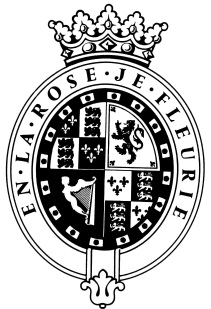 GOODWOODThe RoleThe Apprentice Painter and Decorator will be part of Repairs and Maintenance (R&M) and report to the Painting and Decorating Supervisor.About usAt Goodwood, we celebrate our 300 year history as a quintessentially English Estate, in modern and authentic ways delivering extraordinary and engaging experiences.  Our setting, 12,000 acres of West Sussex countryside and our story both play significant roles in Goodwood’s success.  What really sets us apart is our people.  It is their passion, enthusiasm and belief in the many things we do that makes us the unique, luxury brand we are.Passionate PeopleIt takes a certain sort of person to flourish in such a fast-paced, multi-dimensional environment like Goodwood.  We look for talented, self-motivated and enthusiastic individuals who will be able to share our passion for providing the “world’s leading luxury experience.”Our ValuesThe Real Thing	       Derring-Do 	  Obsession for Perfection    Sheer Love of LifePurpose of the roleYou will require a willingness to learn and develop the skills required to provide painting and decorating (internal, external and signage) on the Estate to the highest standard. You will be expected to achieve a vocational qualification in Painting and Decorating which will be achieved through training in the workplace with our in-house painting and decorating team assisted by a training provider. You will also assist with other duties as are allocated to the R&M Department from time to time. Key responsibilitiesDevelop and maintain positive working relationships with all customers.Learn and develop skills to work on all and any aspect of painting and decorating. Such as: Prepare surfaces for painting and decorating.Paint, varnish, wallpaper and use other finishes to interior and exterior surfaces.Utilise specialist finishes as required, e.g. scumble, French polish, dragging, etc.Assist in the selection and application of paints & wallpaper;Cut glass and glaze windows.Projects may range from the external painting of domestic properties to more delicate internal painting such as the gold leaf in Goodwood House.Assist colleagues and the department generally with tasks allocated to the department as part of the wider Goodwood business.  These tasks may include on an infrequent basis the following: moving office furniture, changing light bulbs, boarding up paintings in the Supper Room, helping set put up/set up signs and, assisting with the positioning/set up of the marquee.Any other duties as directed by the Painting and Decorating Supervisor, Deputy R&M Manager or General Manager.Qualities you will possessPassion for what you doPositive and friendly with a “can do attitude”Attention to detail ProactiveTake responsibility for yourselfExcellent communicatorA sense of fun!What do you need to be successful? An interest in painting and decorating and a willingness to develop skillsAbility to apply knowledge in a structured approachBasic computer skillsGood physical ability and ability to climb ladders and scaffoldingMinimum 4 GCSE’s ‘C/4’ pass or above (to include Maths and Science) or equivalentAlways inspired by Goodwood’s heritageDaring to surprise and delightStriving to do things even betterSharing our infectious enthusiasm